                                     Сценарий спортивного развлечения на 9 мая«Наследники победы»(подготовительная группа)                                              Подготовил воспитатель: Безруких Ирина ИвановнаЗадачи:- закрепить представление о празднике День Победы, героях Великой Отечественной войны;- воспитывать чувство патриотизма, гордости за свой народ, уважение к ветеранам.Оборудование: праздничные украшения(шары, флажки, георгиевские ленточки и т.д), атрибуты для конкурсов.                                                           ***ВедущийЯрок день с утра, чудесен,Весь цветами он расцвел!Слышим мы звучанье песен,Праздник в город наш пришел!Знают этот праздник всюду,Отмечают по стране,Днем Победы называютЛюди все по всей Земле.РодительВетерок весенний веет,Нежно липы зеленеют.ДетиЭто День Победы!РодительИ цветы несут ребятаНеизвестному Солдату.ДетиЭто День Победы!РодительМузыка везде играет,Ветеранов поздравляют.ДетиЭто День Победы!РебенокДень победы праздник дедов,Это праздник твой и мой,Пусть же чистым будет небоУ ребят над головой!ребенокМы за то, чтоб вся планетаЗеленела, словно сад,Чтобы нес спокойно службуМирной Родины солдат.(Дети и родители исполняют песню)ВедущийРебята, сегодня мы отмечаем светлый праздник – День Победы.Много лет назад закончилась страшная война с немецкими захватчиками, которая унесла более 20 миллионов жизней. На этой войне под взрывами снарядов погибли не только взрослые, но и дети.        В этот день мы с благодарностью вспоминаем наших воинов-защитников, отстоявших мир в этой жестокой битве.        Нелегко досталась победа, долгих четыре года шла война, неся с собой голод, смерть и разрушения.        Люди с утра и до утра, день и ночь трудились на заводах: делали снаряды, оружие, копали окопы.        Даже дети старались помочь взрослым в этой войне. Кто–то помогал разведчикам, а кто-то стоял у станка.Послушайте стихотворение о маленьком герое.РебенокДавно это было, давно- предавно.Жил мальчик, мальчишка, ходил он в кино.И бегал на речку, ловил пескарей,И очень хотел он стать взрослым скорей.И вдруг, на рассвете, в дыму голубомЗемля содрогнулась от вражеских бомб.Запел под землею горячий свинец-Уходят на фронт старший брат и отец.У мамы слезинки текут полицу:Снаряды у наших подходят к концу.Не спится мальчишке, он думал всю ночь:« Ну как же, ну чем же мне фронту помочь?»А утром, на зорьке, мальчишка встает,Знакомой дорогой идет на завод.И к мастеру: «Дядя, меня научи,Я буду снаряды для фронта точить!»Земля от разрывов гудит и дрожит.Не выдержал враг – отступает, бежит!Тот мальчик, ребята, остался живой,Но только покрыты виски сединой.Весь народ встал на защиту своей Родины.Звучит песня «Вставай, страна огромная!»РебенокВставай народ! Услышав клич земли.
На фронт солдаты Родины ушли.С отцами рядом были их сыны,
И дети шли дорогами войны.Ребенок
За Днепр, за Волгу шли солдаты в бой.
Сражались за любимый край родной.
За каждый город, каждое село.
За все, что на земле моей росло.
За детскую улыбку, светлый класс,
За мир, за счастье каждого из нас.Ведущий«Победа будет за нами!» - эти слова звучали повсюду. Голод, холод, зной, грохочут взрывы, свистят пули, не зная отдыха, солдаты рыли окопы, тащили на себе тяжелые пушки, вели бой и умирали за свою Родину. Среди них не только солдаты. Но и женщины и дети, которые погибли от рук фашистов.
Давайте встанем и почтим минутой молчания всех погибших в этой войне.Обьявляется  минута молчания.Мир солдаты защищали,Жизнь они за нас отдали…Сохраним в сердцах своихПамять светлую о них.        Ребята, я вас приглашаю принять участие в наших спортивных эстафетах посвященных Великой Победе над фашисткой германией. Справа от меня - команда «Огонек», слева – команда « Звездочка». Мы всегда гордимся нашими военными, солдатами, офицерами, генералами и маршалами. А каким должен быть настоящий солдат? Об этом мы спросим у команд и зрителей. Дети поочередно отвечают.Как сказали ребята солдат должен быть метким и наш первый конкурс «Снайперы»Участвуют две команды по пять человек в каждой. Команды располагаются в колонны по одному перед каждой командой стоит пустая корзина. По команде «Огонь!» участник, стоящий первым берет мяч и бросает в корзину, кинув встает в конец колонны, тоже выполняют другие участники. Побеждает команда забросившая большее количество мячей.Молодцы команды хорошо справились с заданием. Солдата на войне не раз выручала смекалка и находчивость. Проводится игра для команд« Угадай словечко»Тот герой, кто за Родину …(горой)Жить - Родине …(служить)Где смелость – там и …(победа)Смелого враг …(не возьмет)Смелый боец – в бою…(молодец)Чем крепче дружба, тем легче …(служба)Если армия сильна -… ( непобедима и страна)Молодцы! Наше следующее задание«Минное поле»По сигналу первый участник обегает змейкой конусы, пробегает по мешочкам стараясь не наступить на землю обратно возвращается без задания.Следующий конкурс«Доставь патроны»Дети встают шеренгой между обручами, расстояние между обручами 3-4м в одном обруче лежит семь мячей, дети по сигналу должны передавая мячи друг другу переложить обручи в другой обруч ( нельзя что б у одного ребенка было два мяча в руке)«Загадки»Огромная рыба живет под водой,Есть окна и комнаты в рыбине той.Куцда ей прикажут, туда и плывет.Ее пассажиры - военный народ   (подводная лодка)Моряком ты можешь стать,Чтоб границу охранять,И служить не на земле,А на военном…. (коробле)Самолет парит, как птица,Там- воздушная граница.На посту и днем и ночьюНаш солдат- военный….(летчик)Любой профессии военнойУчиться надо непременно,Чтоб быть опорой для страны,Чтоб в мире не было…. (войны)« Водрузи знамя»Дети стоят в колонне по одному у первого ребенка в руках флажок. По команде он бежит пробегает под дугой, назад возвращается без задания передает флажок другому и так до последнего игрока, последний выполняет все тоже и устанавливает флажок на подставку назад возвращается без флажка.ВедущийМолодцы ребята со всеми заданиями вы справелись на отлично, подошел к концу наш праздник, победили знания, дружба, сноровка наших участников.Ребенок«Нет» - заявляем мы войне,Всем злым и черным силамДолжна трава зеленой быть,А небо – синим, синим!Нам нужен разноцветный мирИ все мы будем радыКогда исчезнет на землеВсе пули и снаряды.Все поднимаются на ноги.ВедущийРади счастья и жизни на свете,Ради воинов, павших тогда,Да не будет войны на планете.Дети: (все вместе)Никогда! Никогда! Никогда!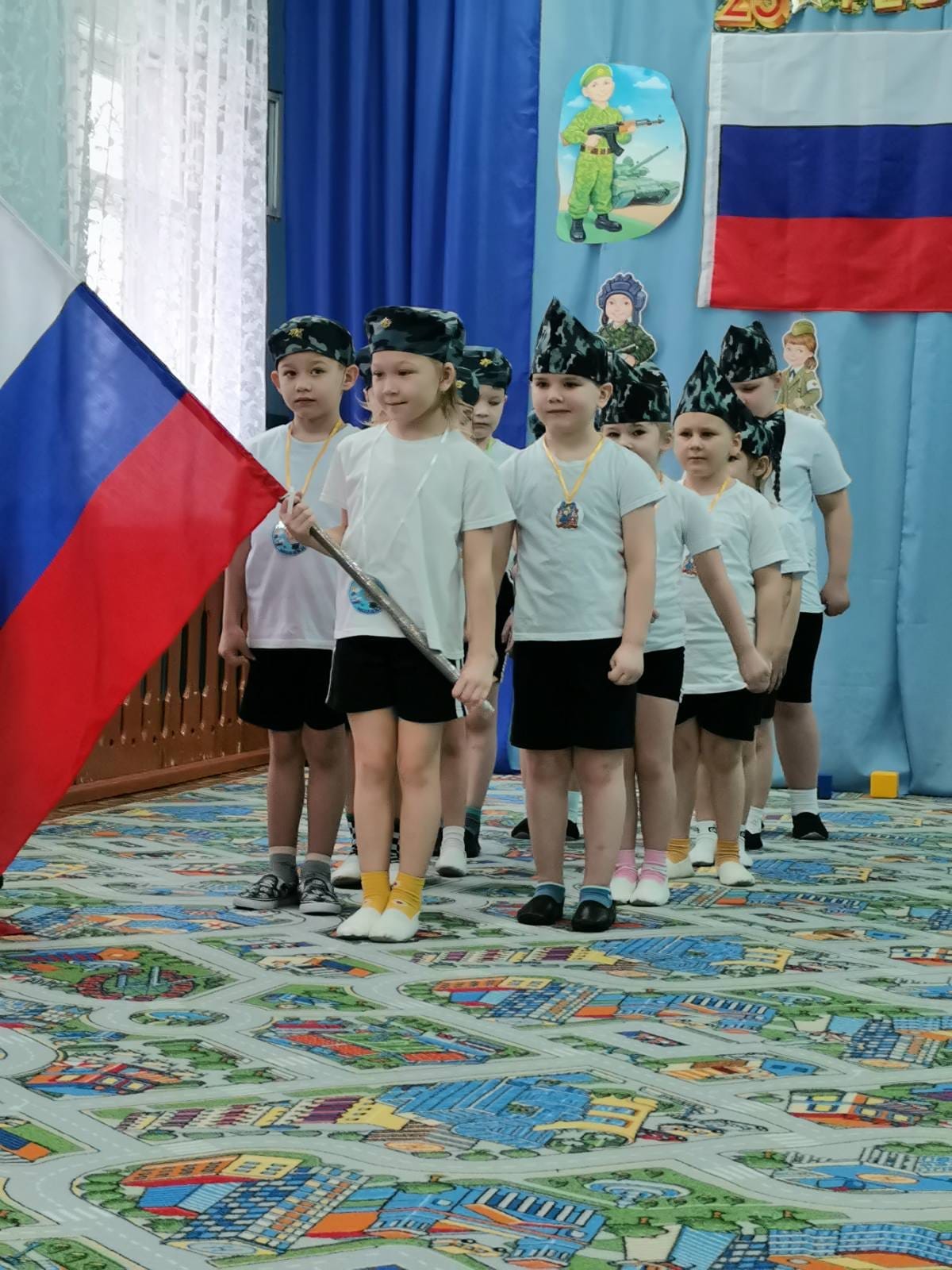 